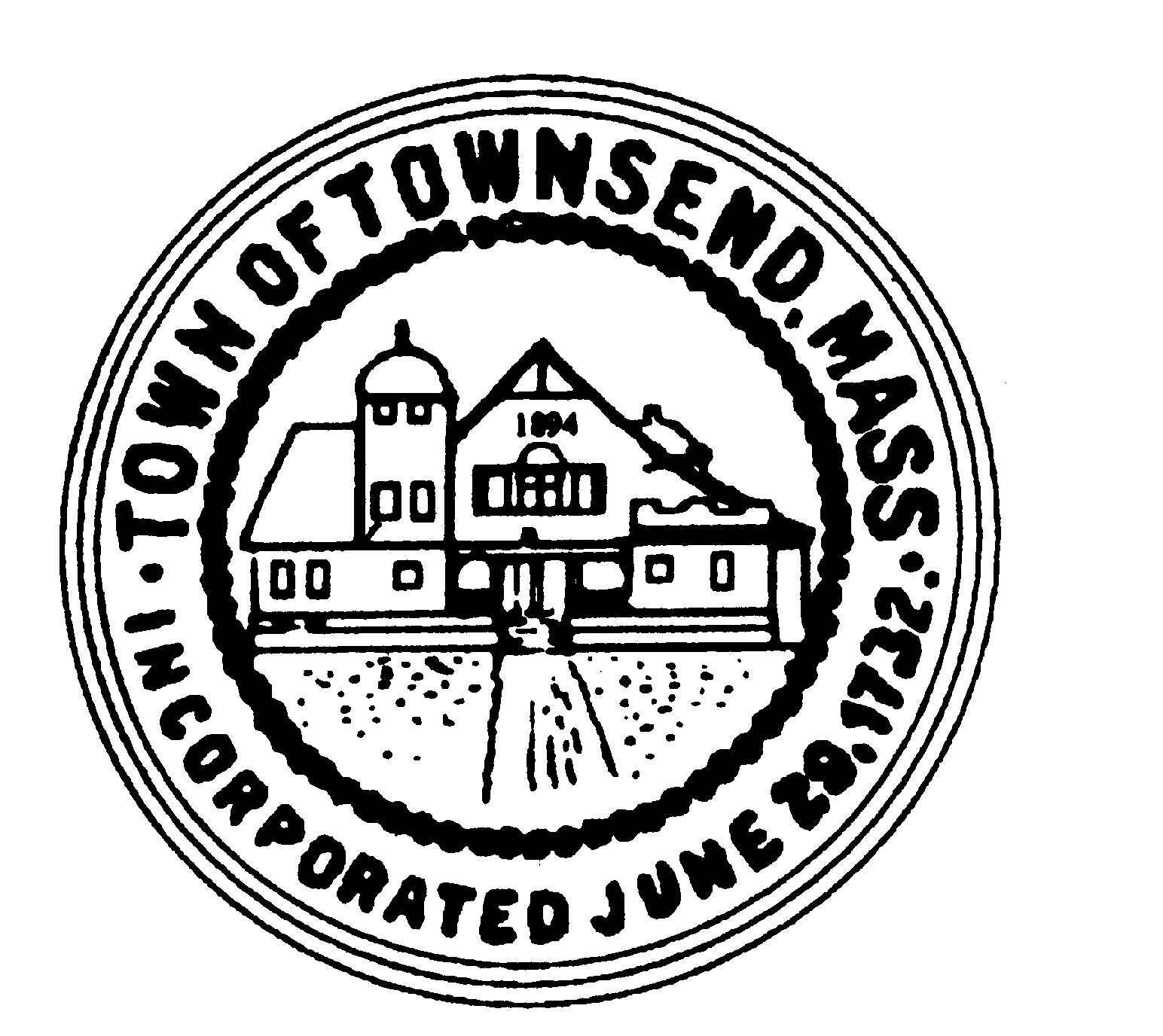 TOWNSEND BOARD OF HEALTH272 Main StreetTownsend, Massachusetts 01469Christopher Nocella, Chairman                     James Le’Cuyer, Clerk                       Gavin Byars, Vice-Chairman Office  (978) 597-1700 x1713     	  	             	                                   Fax    (978) 597-8135 Monday, April 22, 2024, at 6:00pm, ESTBoard of Health members and staff will meet in the Meeting Room 2 Memorial Hall 272 Main StreetThis meeting of the Board of Health will be held in-person at the location provided on this notice.  Members of the public are welcome to attend this in-person meeting.   Please note that, while an option for remote attendance and/or participation is being provided as a courtesy to the public, the meeting will not be suspended or terminated if technological problems interrupt the virtual broadcast, unless otherwise required by law.  Members of the public with particular interest in any specific item on this agenda should make plans for in-person versus virtual attendance accordingly. Zoom information is as follows: Join Zoom Meeting   https://us06web.zoom.us/j/89283207131?pwd=PTAjufSUJIyl6vgbhyagCvvzlFwaWx.1Meeting ID: 892 8320 7131 Passcode: 712827One tap mobile +13052241968,,89283207131#,,,,*712827# US+13092053325,,89283207131#,,,,*712827# USFind your local number: https://us06web.zoom.us/u/kh4KUaaTLPRELIMINARIESRoll CallAdditions or Deletions not anticipated 48 hours in advanceAPPOINTMENT/HEARINGSOther Septic Permits for review WORK SESSIONG.W. Shaw & Son:  Curbside Trash and Recycling ContractEarth Day and Town Clean-up UpdateInvoices Minutes February 2024Future Agenda Items       Next Meetings:  5/13/24 6pm Recycling Center Entrance UpdateTobacco Regulations UpdateADJOURNMENT